БИБЛИОТЕКА ПРЕДСТАВЛЯЕТКафедре «Гостеприимство и межкультурные коммуникации»Новые книгиДисциплины                  Библиографические описания книгПубликации из периодики                               Истины по Николаю Васильевичу Гоголю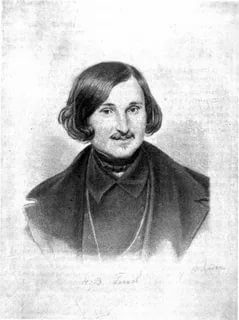  Смотрите на то, любите ли вы других, а не на то, любят ли вас другие.      !!Осторожнее с истинами: иначе они вдруг обратятся в общие места, а общим местам уже не верятСоставители: С. Р. Милихина, зав. отделом НБ; Н. Г. Самойленко, методист19.03.2020 г.1Иностранный языкШ13(Англ)А 95 Ахманова, О. С.
   Англо-русский и русско-английский словарь [Текст] / О. С. Ахманова ; перераб., испр. и доп.: Т. М. Красавиной, В. Ю. Бурнашевой. - 4-е изд., стер. - М. : Рус. яз.-Медиа, 2007. - 742 с. - Табл. глаголов. - Табл. мер и весов. - Географ. назв. - ISBN 978-5-9576-0338-2   Г-1062История мировой культурыКолесов, М. С.
   Мировая художественная культура [Электронный ресурс] : учеб. пособие для сред. проф. образования / М. С. Колесов ; Севастопол. гос. ун-т. - Документ read. - М. : Инфра-М, 2020. - 280 с. - (Среднее профессиональное образование). - Темы реф. докладов. - Слов. терминов. - Библиогр.: с. 273-277. - Режим доступа: https://new.znanium.com/read?pid=1020440. - ISBN 978-5-16-107700-9.3Ресторанный бизнес; Организация гостиничного и ресторанного дела; Практикум "Администратор ресторана" Рождественская, Л. Н.
   Гостеприимство и сервис в индустрии питания [Электронный ресурс] : учеб. пособие по направлениям подгот. 19.03.04 "Технология продукции и организация обществ. питания", 38.03.02 "Менеджмент" (квалификация (степень) "бакалавр") / Л. Н. Рождественская, С. И. Главчева, Л. Е. Чередниченко ; под ред. А. Т. Васюковой. - Документ Bookread2. - М. : ИНФРА-М, 2020. - 179 с. - (Высшее образование - Бакалавриат). - Прил. - Библиогр.: с. 149-152. - Режим доступа: https://new.znanium.com/read?id=352830. - ISBN 978-5-16-108188-4.4Нестерова, А. В.
   Развитие санаторно-курортного дела в Самарской области [Электронный ресурс] / А. В. Нестерова, Г. В. Алексушин
// Modern Science. - 2019. - № 5-4. - С. 150-155. - Режим доступа: Локальный доступ. - 464 КБ.
\\192.168.100.120\publ2\Nesterova_Razvitie.pdf https://elibrary.ru/item.asp?id=38204673Проведен анализ состояния санаторно-курортного дела в Самарской области. Сформулированы основные направления деятельности оздоровительных учреждений. Выделены преимущества Самарской области для приезжающих туристов. Обозначено местоположение санаториев для видимости развитых санаторно-курортных зон. Определены как самые популярные медицинские профили, так и узкие профили средств рекреации. 5Алексушин, Г. В.
   Базы отдыха и турбазы, как средство размещения на Федоровских лугах Самарской области [Электронный ресурс] / Г. В. Алексушин, В. А. Бурмистрова
// Modern Science. - 2019. - № 6-2. - С. 25-30. - Режим доступа: Локальный доступ. - 10 МБ.
\\192.168.100.120\publ2\Aleksushin_Bazi_otdiha.pdf, https://elibrary.ru/item.asp?id=38239574Проанализированы и систематизированы базы отдыха и турбазы, которые располагаются на Федоровских лугах Самарской области. Составлена карта местонахождения каждого средства размещения.6Хованова, С. В.
   Особенности аудита туристических агентств [Электронный ресурс] / С. В. Хованова
// Вопр. экономики и упр. - 2020. - № 1. - С. 7-9. - Лит. в конце ст. - Режим доступа: https://moluch.ru/th/5/archive/153/4713/
Рассматриваются основные аспекты аудита в сфере туризма, также автором изучены законы в сфере туризма, аудит эффективности использования федеральных ресурсов в Российской Федерации.7Кольба, А. И.
   Разработка и реализация государственной политики в сфере культуры и туризма в контексте национальных приоритетов развития России [Электронный ресурс] / А. И. Кольба
// Концепт : науч.-метод. электрон. журн. - 2020. - № 2. - С. 137-145. - Лит. в конце ст. - Режим доступа: https://e-koncept.ru/2020/203004.htm.Цель статьи - оценить соотношение между содержанием целей и задач государственной политики в сфере культуры и туризма и стратегическими приоритетами национального развития, а также подходы к их разработке и реализации.8Белько, Т. В.
   Реновация православного архитектурного наследия Среднего Поволжья [Электронный ресурс] / Т. В. Белько
// Междунар. рождеств. образоват. чтения: "Великая Победа: наследие и наследники". - М., 2020. - С. 95-101. - Электрон. эквивалент. - Лит. в конце ст. - Режим доступа: Локальный доступ. - 83 КБ.
\\192.168.100.120\publ2/Belko_Renovaziya.pdfДается историко-культурная и искусствоведческая характеристика некоторым объектам православной архитектуры, таким как Иверский женский монастырь и Покровский кафедральный собор г. Самары, а также Свято-Богородичный Казанский мужской монастырь в Винновке. Памятники архитектуры рассмотрены в контексте исторических событий и религиозного туризма Самарской области.9Полугольникова, К. И.
   Актуальные инструменты PR-программ для продвижения фокусников и иллюзионистов [Текст] / К. И. Полугольникова, Т. Л. Макарова
// Реклама. Теория и практика. - 2019. - № 4. - С. 310-322. - Лит. в конце ст.  
Рассмотрены актуальные инструменты для формирования PR-программ для фокусников и иллюзионистов. Исследование такого рода проводится впервые.10Макарычев, В. Н.
   Маркетинг и манипуляции общественным мнением [Текст] / В. Н. Макарычев
// Реклама. Теория и практика. - 2019. - № 4. - С. 302-308. - Лит. в конце ст.
Примеры использования методов манипуляции в интересах потребления. Роль специалистов по рекламе и связям с общественностью в сохранении общечеловеческих ценностей.11Душкина, М. Р.
   Провокационная реклама и окна Овертона: социокультурные аспекты и социальная ответственность [Текст] / М. Р. Душкина
// Реклама. Теория и практика. - 2019. - № 4. - С. 290-301. - Лит. в конце ст.12Климчукова, К. С.
   Продвижение офлайн-точек через онлайн: проблемы настройки, отслеживания и анализа [Текст] / К. С. Климчукова
// Реклама. Теория и практика. - 2019. - № 4. - С. 258-263. - Лит. в конце ст.
Обзор существующих способов отслеживания и перевода целевой аудитории в онлайн. Оценка различных методов анализа и импорта данных из офлайна в онлайн.13Веселов, С. В.
   К вопросу о прозрачности интернет-рекламы [Текст] / С. В. Веселов
// Реклама. Теория и практика. - 2019. - № 4. - С. 246-256. - Лит. в конце ст.
Проблемы непрозрачности рекламы, связанные с оценкой объемов рекламных бюджетов в Интернете, с мошенничеством, видимостью сообщений и с защитой бренда от упоминаний в негативном информационном окружении.14Рыжонина, А.
   Если любишь сыр? [Текст] / А. Рыжонина
// Соврем. торговля. - 2019. - № 11. - С. 64-67.
Как открыть сыроварню: юридическая информация, краткая характеристика технологического процесса.15Мерзликина, О. В.
   Основные проблемы государственного регулирования развития туризма в Российской Федерации в современных условиях [Электронный ресурс] / О. В. Мерзликина
// Упр. орг.-экон. системами : сб. тр. науч. семинара студентов и аспирантов ин-та экономики и упр. - Самара : Самар. ун-т, 2020. - Вып. 20, Ч. 2. - С. 91-93. - Электрон. эквивалент. - Лит. в конце ст. - Режим доступа: http://repo.ssau.ru/bitstream/Upravlenie-organizacionnoekonomicheskimi-sistemami/OSNOVNYE-PROBLEMY-GOSUDARSTVENNOGO-REGULIROVANIYa-RAZVITIYa-TURIZMA-V-ROSSIISKOI-FEDERACII-V-SOVREMENNYH-USLOVIYaH-81720/1/20%20семинар%202%20часть-91-93.pdf. - 540 КБ.
Приоритетные направления государственной политики в сфере туризма в РФ и в Самарской области.16Рогалева, А. С.
   Самара в английском стиле [Электронный ресурс] / А. С. Рогалева
// Юный ученый. - 2020. - № 2. - С. 51-53. - Лит. в конце ст. - Режим доступа: https://moluch.ru/young/archive/32/1938.Результаты опросов населения г. Самары на тему: "Как реагирует общество на множество английских слов на улицах нашего города?".Книжное ассорти17Гоголь, Н. В.
   Выбранные места из переписки с друзьями [Электронный ресурс] / Н. В. Гоголь. - Документ viewer. - М. : Юрайт, 2020. - 188 с. : портр. - (Памятники литературы). - Режим доступа: https://biblio-online.ru/viewer/vybrannye-mesta-iz-perepiski-s-druzyami-449402#page/3. - ISBN 978-5-534-13189-5.
18Ильф, И. А.
   Одноэтажная Америка [Электронный ресурс] : [очерк] / И. А. Ильф, Е. П. Петров. - Документ viewer. - М. : Юрайт, 2020. - 387 с. : ил. - (Антология мысли). - Режим доступа: https://biblio-online.ru/viewer/odnoetazhnaya-amerika-449592#page/3. - ISBN 978-5-534-13246-5.
19Лунинский, Э.
   Княжна Тараканова: исследование по актам государственного архива [Электронный ресурс] / Э. Лунинский ; пер. В. Петручик. - Документ viewer. - М. : Юрайт, 2020. - 143 с. - (Антология мысли). - Режим доступа: https://biblio-online.ru/viewer/knyazhna-tarakanova-issledovanie-po-aktam-gosudarstvennogo-arhiva-446561#page/3. - ISBN 978-5-534-11976-3.
20Рокфеллер, Д.
   Мемуары американского миллиардера [Электронный ресурс] / Д. Рокфеллер ; пер. Классон В. Н. - Документ viewer. - М. : Юрайт, 2019. - 128 с. - (Антология мысли). - Режим доступа: https://www.biblio-online.ru/viewer/memuary-amerikanskogo-milliardera-444812. - ISBN 978-5-534-11259-7.
21   Сказки русских писателей [Электронный ресурс] . - М. : Юрайт, 2020. - 257 с. - (Памятники литературы). - Режим доступа: https://biblio-online.ru/viewer/skazki-russkih-pisateley-457420#page/1. - ISBN 978-5-534-13305-9.
22Ч48 
Ф 82Фрай, Р.
   Как писать? Все про доклады, рефераты, курсовые и сочинения [Текст] / Р. Фрай ; [пер. с англ. А. Прохоровой]. - 6-е изд. - М. : Эксмо, 2017. - 158 с. - (Красный диплом). - Алф. указ. - ISBN 978-5-699-99240-9  Г 106